ΠΑΝΕΛΛΑΔΙΚΕΣ ΕΞΕΤΑΣΕΙΣ Γ’ ΤΑΞΗΣΗΜΕΡΗΣΙΟΥ ΓΕΝΙΚΟΥ ΛΥΚΕΙΟΥΗΜΕΡΟΜΗΝΙΑ ΕΞΕΤΑΣΗΣ:08/06/2022ΕΞΕΤΑΖΟΜΕΝΟ ΜΑΘΗΜΑ:ΧΗΜΕΙΑΠΡΟΤΕΙΝΟΜΕΝΕΣΑΠΑΝΤΗΣΕΙΣ ΘΕΜΑΤΩΝ Θέμα ΑΑ1 γΑ2 γΑ3 βΑ4 γΑ5 αΘέμα ΒΒ1. α) Προσθήκη νερού: C αυξάνεται, άρα βαθμός ιοντισμού α: μειώνεται. Ταυτόχρονα, η [H3O+] μειώνεται λόγω αραίωσης.β) Προσθήκη HCl: Επίδραση Κοινού ιόντος, α:μειώνεται, ενώ καθώς το HCl προσφέρει nH3O+ στο διάλυμα, με σταθερό όγκο, [H3O+] αυξάνεται.Β2.α) 8Ο: 1s2,2s2,2p416S: 1s2,2s2,2p6,3s2,3p416S2-: 1s2,2s2,2p6,3s2,3p615P3-: 1s2,2s2,2p6,3s2,3p6β) Ο < S < S2- < P3-Β3.α.  KCl διαλύεται στο H2O, ως ιοντική ένωση, αλληλεπιδράσεις Ιόντος-διπόλουβ.  C6H14 διαλύεται στον CCl4, άπολα διαλύουν άπολα, δυνάμεις διασποράς.γ.  CH3OH δ/ται στο H2O, πολικά διαλύουν πολικά, δυνάμεις διασποράς, διπόλου διπόλου, δεσμοί υδρογόνουΒ4.α. Από διάγραμμα, φαίνεται ότι καθώς η θ αυξάνεται, η α μειώνεται, η Χ.Ι. μετατοπίζεται προς τα αριστερα, άρα η αντίδραση είναι εξώθερμη.β. Γνωρίζουμε ότι υπό σταθερή θ, η αύξηση του όγκου V οδηγεί σε μείωση της πίεσης P. Το σύστημα τείνει να αποκαταστήσει την ισορροπία (αρχή Le Chatelier) μετατοπίζοντας την ισορροπία προς την κατεύθυνση που αυξάνεται η πίεση, δηλαδή στα περισσότερα mol αερίων.  Στην προκειμένη περίπτωση, από την αντίδραση προβλέπουμε ότι αύξηση όγκου που συνεπάγεται ελάττωση της πίεσης, θα οδηγήσει σε μετατόπιση της Χ.Ι. στα αριστερά, και ΜΕΙΩΣΗ της απόδοσης. Από διάγραμμα, βλέπουμε ότι για ίδια θ, η καμπύλη της P1 αντιστοιχεί σε μικρότερη απόδοση α (άξονας ψ΄ψ) σε σχέση με την P2. Άρα πρέπει να ισχύει P1<P2.Θέμα ΓΓ1.α.  Cu+2H2SO4 CuSO4+SO2+2H2O     Fe+4HNO3Fe(NO3)3+NO2+2H2Oβ. 1η αντίδραση:  Αναγωγικό: Cu,   Οξειδωτικό: το ένα από τα δύο ισοδύναμα H2SO42η αντίδραση: Αναγωγικό: Fe,  Οξειδωτικό: τα τρία από τα τέσσερα ισοδύναμα HNO3Γ2.α. Kc=3β. Από ποσότητα προϊόντων, συμπαιρένουμε ότι αρχικά mol SO2 είναι 0.8 και για το NO2 είναι 1.2 mol. Άρα το SO2 σε έλλειμμα: α=0.6/0.8=75%γ. Προκειμένου το NO2 να είναι σε έλλειμμα, πρέπει τα mol SO2 (n)  που θα προστεθούν στα ήδη υπάρχοντα 0.8 mol SO2 να είναι n>0,4. νέα αρχικά mol SO2 = 0.8+nΠροκειμένου να μην αλλάξει η απόδοση, θα πρέπει: α= x mol NO2 που αντέδρασαν/1,2 αρχικά mol ΝΟ2 = 0.75  x=0.9 mol.Και τα mol NO2 που απομένουν στην X.I. είναι 1,2-0.9=0.3 mol ΝΟ2Εισάγοντας το νέα νουμερα στην εξίσωση Kc προκύπτει:Kc=0.3= [0.9]*[0.9]/[(0.8+n)*0.3]  n= 1 mol.Γ3.α. U=k[NO]x[O2]ψ Από πειραματικά δεδομένα 1 και 2 προκυπτει ότι όταν διπλ/στεί η αρχική [NO], τετραπ/ζεται η αρχική U, άρα x=2Από πειραματικά δεδομένα 1 και 3 προκυπτει ότι όταν διπλ/στεί η αρχική [O2], διπλ/ζεται η αρχική U, άρα ψ=1Άρα νόμος ταχύτητας:	U=k[NO]2[O2]β. Μονάδες k= U/([NO]2[O2]) = 1/(M2*s)τιμή k: 1600 1/(M2*s)Θέμα ΔΔ1.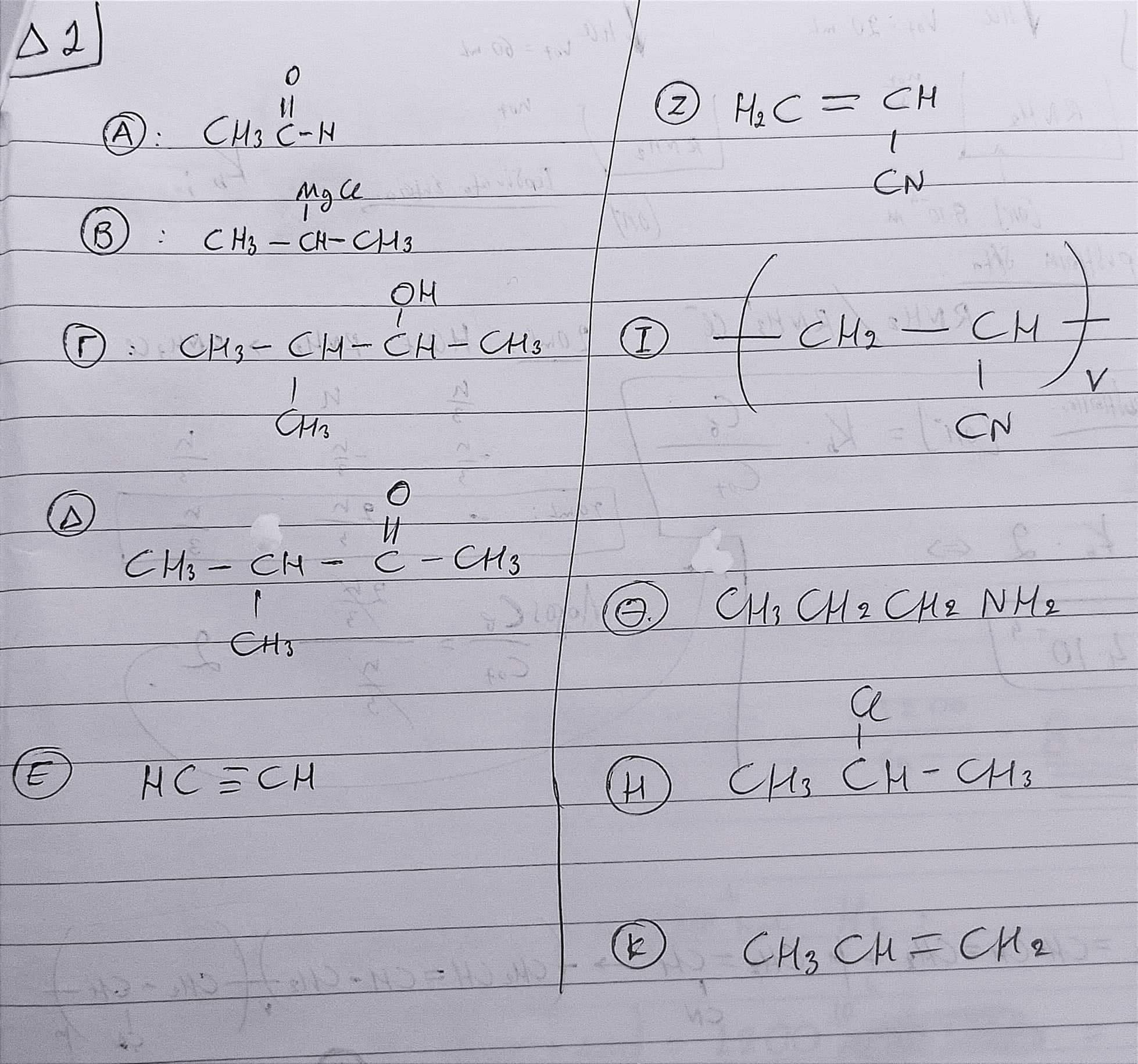 Δ2.Από την εκφώνηση της άσκησης προκύπτει ότι τα 20 ml HCl απότελούν το 1/3 των απαιτούμενων 60 ml για την πλήρη εξουδετέρωση. Άρα, σε εκείνο το σημείο της ογκομέτρησης, η αναλογία C αμίνης προς C άλατος θα είναι 2/1.Επιπλέο, στο σημείο όπου έχουν προστεθεί τα 20 ml προτύπου το διάλυμα είναι ρυθμιστικό. Συνδυάζοντας τα παραπάνω δεδομένα προκύπτει ότι [ΟΗ-]=Kb*Cβάσης/Cαλατος  Kb= 8*10-4/2 = 4*10-4Δ3.ι) Mr=mRT/ΠV = 53800ιι) Από το συντακτικό τύπο του συμπολυμερούς, προκύπτει ότι 54ν+53μ=53800 (Σχέση 1)nA: m/Mr= 10-4 mol.Κατά την αντ/ση ενός mol Α με το υδρογόνο απαιτούνται συνολικά (ν +2μ) mol H2.Για την αντ/ση με 10-4 mol A, απαιτούνται (ν+2μ)*10-4 mol Η2Κατά την εξ/ση της αμίνης που παράγεται από την υδρογόνωση του Α, απαιτούνται μ mol ΗCl.Προκύπτει: μ=200Από (1): ν=800Mol H: 1200*10-4 =0.12 mol => μάζα υδρογόνου: 0.24 g.Νικήτας ΜαλλιαρόςΧημικός του φροντιστηρίου ‘’ΚΥΚΛΟΣ’’